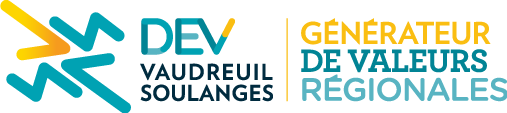 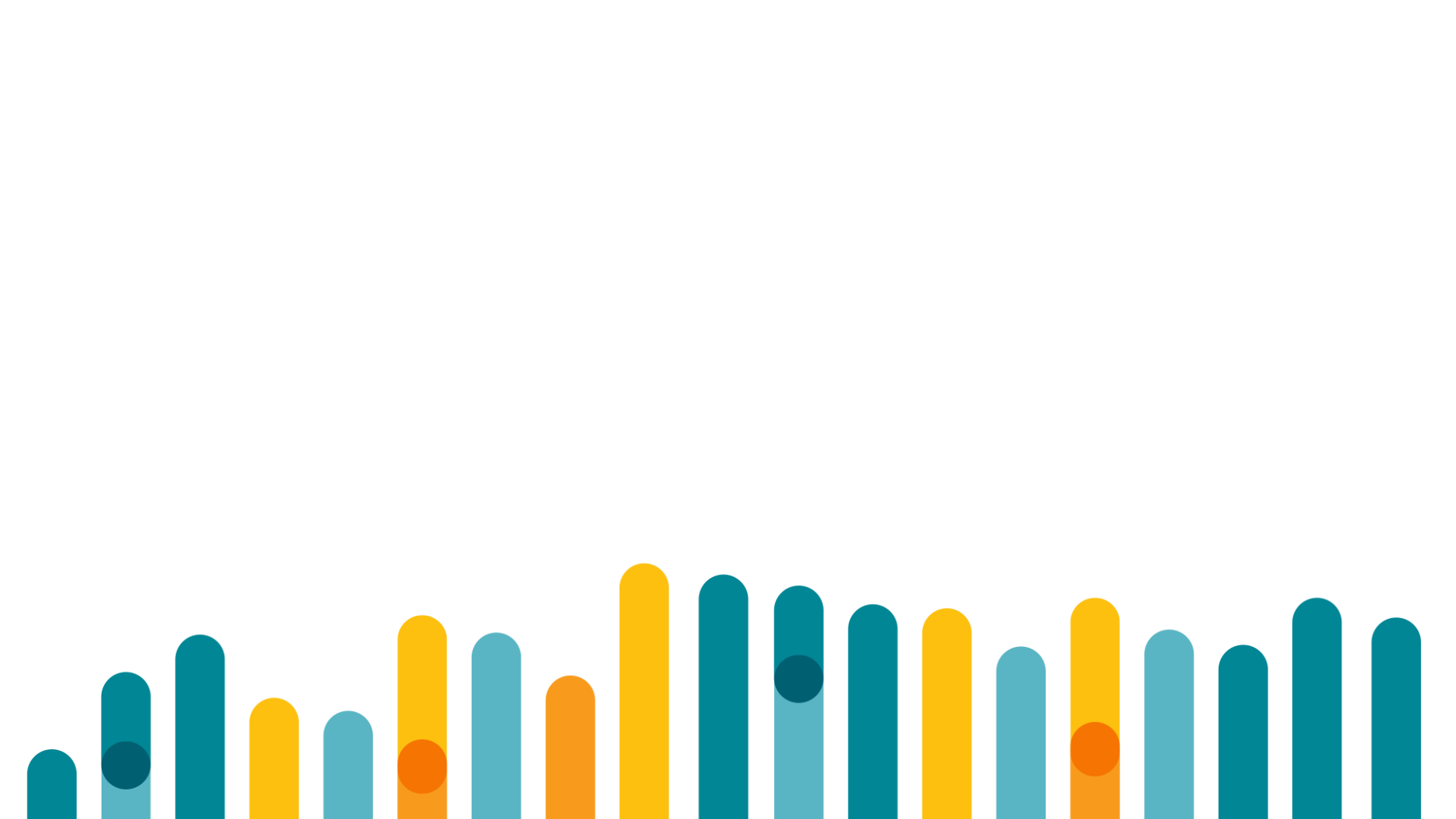 Afin que Développement Vaudreuil-Soulanges (DEV) puisse traiter votre requête, assurez-vous de nous transmettre l’ensemble des documents requis en fonction de vos besoins. Ces documents sont nécessaires à la bonne compréhension de vos besoins et nous permettent une prise en charge efficace des clients.Une fois le dossier reçu, la commissaire au développement de l’offre touristique de DEV vous contactera dans les meilleurs délais. DEV vous informe que les renseignements recueillis sur ce formulaire, de même que ceux qui se joindront à votre dossier par la suite, seront traités confidentiellement et ne seront communiqués qu’aux personnes affectées au processus décisionnel de votre dossier.Êtes-vous client de DEV?  Oui. Veuillez inscrire le nom de votre conseiller :                                   NonFORMULAIRE DE DEMANDEATTESTATION DU REQUÉRANTJe certifie que les renseignements contenus dans les présentes et les documents ci-annexés sont, à ma connaissance, complets et véridiques.Les documents transmis par le (la) requérant(e) demeurent la propriété de Développement Vaudreuil-Soulanges, qui en assurera la confidentialité. Toutefois, le (la) requérant(e) autorise DEV à échanger avec les personnes affectées et impliquées dans le processus décisionnel du dossier, ainsi qu’avec l’institution financière, tous les renseignements ou documents nécessaires à l’étude de la présente demande. Le (la) requérant(e) dégage les membres du comité d’investissement et les conseillers de toute responsabilité éventuelle pouvant encourir de leur décision et recommandation.	Je consens à faire partie de votre réseau de contacts, à recevoir votre sondage de satisfaction à la clientèle et vos communications (notamment les infolettres de DEV).JJ / MM / AAAA	Signature du ou de la requérant(e)		Nom en lettres mouléesIMPORTANTVeuillez faire parvenir votre formulaire dûment rempli par courriel à l’adresse ngagnon@developpementvs.com et assurez-vous que vous avez joint l’ensemble des documents exigés.Coordonnées de l’entreprise Coordonnées de l’entreprise Coordonnées de l’entreprise Coordonnées de l’entreprise Coordonnées de l’entreprise Nom :      Nom :      NEQ :      NEQ :      NEQ :      Adresse :      Adresse :      Adresse :      Adresse :      Adresse :      Ville :      Ville :      Ville :      Ville :      Code postal :      Personne contact :      Personne contact :      Personne contact :      Téléphone :             -      Téléphone :             -      Cellulaire :             -      Courriel :      Courriel :      Courriel :      Courriel :      Informations financièresInformations financièresInformations financièresBanque :      Banque :      Personne contact :      Téléphone :             -      Téléphone :             -      Courriel :      Marge de crédit Montant autorisé :      		Montant utilisé :      Montant autorisé :      		Montant utilisé :      Description du projetVeuillez nous fournir une description sommaire du projet :Documents exigésVeuillez nous fournir :le coût de projet détaillé;un échéancier de réalisation;des prévisions budgétaires viables sur trois ans;les états financiers des trois dernières années (état des résultats et bilan).